Kể chuyện 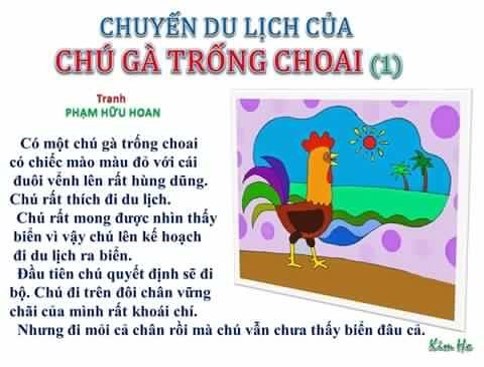 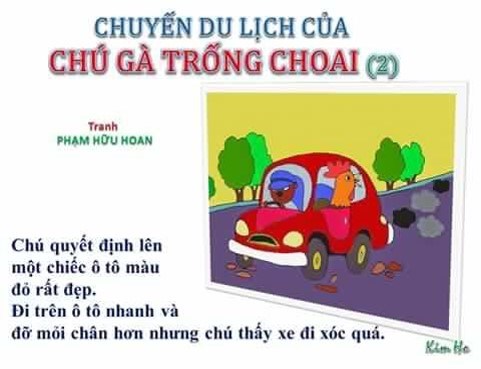 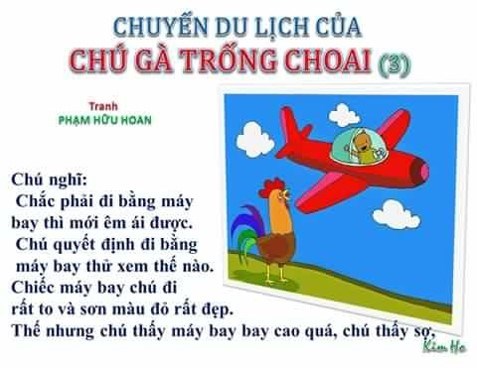 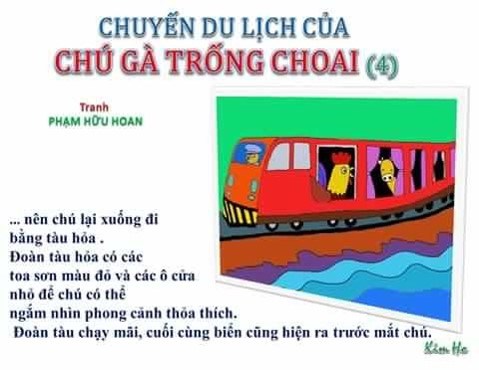 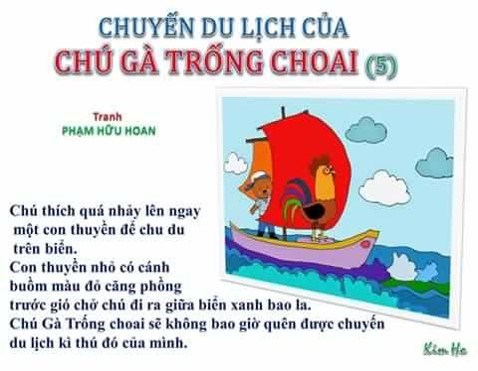 